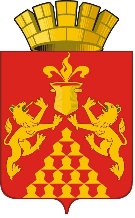 Дума  городского  округа  Красноуральскседьмого созываРЕШЕНИЕ от  20 декабря 2018 года  № 153город КрасноуральскОб утверждении Порядка увольнения (освобождения от должности) лиц, замещающих муниципальные должности в органах местного самоуправления городского округа Красноуральск, в связи с утратой доверия	В целях установления единого порядка увольнения (освобождения от должности) лиц, замещающих муниципальные должности органов местного самоуправления городского округа Красноуральск, в связи с утратой доверия, в соответствии с Федеральным законом от 25 декабря 2008 года № 273-ФЗ «О противодействии коррупции», Федеральным законом от 07 мая 2013 года № 79-ФЗ «О запрете отдельным категориям лиц открывать и иметь счета (вклады), хранить наличные денежные средства и ценности в иностранных банках, расположенных за пределами территории Российской Федерации, владеть и (или) пользоваться иностранными финансовыми инструментами», Федеральным законом от 06 октября 2003 года № 131-ФЗ «Об общих принципах организации местного самоуправления в Российской Федерации», Постановлением Правительства РФ от 05 марта 2018 года № 228 «О реестре лиц, уволенных в связи с утратой доверия», статьей 17 Закона Свердловской области от 20 февраля 2009 года № 2-ОЗ «О противодействии коррупции в Свердловской области»,    руководствуясь статьей 23 Устава городского округа Красноуральск, Дума городского округа Красноуральск						РЕШИЛА:Утвердить Порядок увольнения (освобождения от должности) лиц, замещающих муниципальные должности в органах местного самоуправления городского округа Красноуральск, в связи с утратой доверия (прилагается).Настоящее решение вступает в силу со дня его официального опубликования.Опубликовать настоящее решение в газете «Красноуральский рабочий» и разместить на официальном сайте Думы городского округа Красноуральск в сети «Интернет» (www.dumakrur.ru).Контроль исполнения настоящего решения возложить на постоянную комиссию по законодательству и местному самоуправлению (Ю.А. Мурзаев).Председатель Думыгородского округа Красноуральск                                                         А.В. МедведевГлавагородского округа Красноуральск                                                     Д.Н. КузьминыхУтвержденрешением Думыгородского округа Красноуральскот  20 декабря 2018 года № 153ПОРЯДОКУВОЛЬНЕНИЯ (ОСВОБОЖДЕНИЯ ОТ ДОЛЖНОСТИ) ЛИЦ, ЗАМЕЩАЮЩИХМУНИЦИПАЛЬНЫЕ ДОЛЖНОСТИ В ГОРОДСКОМ ОКРУГЕ КРАСНОУРАЛЬСК, В СВЯЗИ С УТРАТОЙ ДОВЕРИЯНастоящий Порядок разработан в целях установления единого порядка увольнения (освобождения от должности) лиц, замещающих муниципальные должности органов местного самоуправления городского округа Красноуральск, в связи с утратой доверия в случаях, установленных статьей 13.1 Федерального закона от 25 декабря 2008 года № 273-ФЗ «О противодействии коррупции», статьей 10 Федерального закона от 07 мая 2013 года № 79-ФЗ «О запрете отдельным категориям лиц открывать и иметь счета (вклады), хранить наличные денежные средства и ценности в иностранных банках, расположенных за пределами территории Российской Федерации, владеть и (или) пользоваться иностранными финансовыми инструментами».В соответствии с частью 1 статьи 2 Федерального закона от 06 октября 2003 года № 131-ФЗ «Об общих принципах организации местного самоуправления в Российской Федерации»:-  лицом, замещающим муниципальную должность является: депутат, член выборного органа местного самоуправления, выборное должностное лицо местного самоуправления;- депутатом, замещающим должность в представительном органе муниципального образования является: председатель представительного органа муниципального образования, его заместитель, председатель постоянной комиссии и его заместитель (заместители), депутат, замещающий иные должности в представительном органе муниципального образования в соответствии с уставом муниципального образования.Лицо, замещающее муниципальную должность, подлежит увольнению (освобождению от должности) в связи с утратой доверия в случаях, установленных статьей 13.1 Федерального закона от 25 декабря 2008 года № 273-ФЗ «О противодействии коррупции», статьей 10 Федерального закона от 07 мая 2013 года № 79-ФЗ «О запрете отдельным категориям лиц открывать и иметь счета (вклады), хранить наличные денежные средства и ценности в иностранных банках, расположенных за пределами территории Российской Федерации, владеть и (или) пользоваться иностранными финансовыми инструментами»:непринятия лицом мер по предотвращению и (или) урегулированию конфликта интересов, стороной которого оно является;непредставления лицом сведений о своих доходах, об имуществе и обязательствах имущественного характера, а также о доходах, об имуществе и обязательствах имущественного характера своих супруги (супруга) и несовершеннолетних детей либо представления заведомо недостоверных или неполных сведений;участия лица на платной основе в деятельности органа управления коммерческой организации, за исключением случаев, установленных федеральным законом;осуществления лицом, замещающим муниципальную должность на постоянной основе, предпринимательской деятельности;вхождения лица в состав органов управления, попечительских или наблюдательных советов, иных органов иностранных некоммерческих неправительственных организаций и действующих на территории Российской Федерации их структурных подразделений, если иное не предусмотрено международным договором Российской Федерации или законодательством Российской Федерации.несоблюдение лицом, его супругой (супругом) и (или) несовершеннолетними детьми запрета открывать и иметь счета (вклады), хранить наличные денежные средства и ценности в иностранных банках, расположенных за пределами территории Российской Федерации, владеть и (или) пользоваться иностранными финансовыми инструментами.Подпункты 1, 3, 4, 5 настоящего пункта распространяются на лицо, замещающее муниципальную должность на постоянной основе.Подпункт 6 настоящего пункта распространяется на главу городского округа Красноуральск, депутата Думы городского округа Красноуральск, осуществляющего свои полномочия на постоянной основе, депутата, замещающего должности в Думе городского округа Красноуральск.Лицо, замещающее муниципальную должность, которому стало известно о возникновении у подчиненного ему лица личной заинтересованности, которая приводит или может привести к конфликту интересов, подлежит увольнению (освобождению от должности) в связи с утратой доверия также в случае непринятия лицом, замещающим муниципальную должность, мер по предотвращению и (или) урегулированию конфликта интересов, стороной которого является подчиненное ему лицо.Настоящий пункт распространяется на главу городского округа Красноуральск, председателя Думы городского округа Красноуральск.Решение об увольнении (освобождении от должности) лица, замещающего муниципальную должность, в связи с утратой доверия принимается решением Думы городского округа Красноуральск на основании поступившей в Думу городского округа Красноуральск достаточной и аргументированной письменной информации, подтверждающей совершение коррупционного правонарушения, направленной: правоохранительными органами, иными государственными органами, органами местного самоуправления и их должностными лицами;работниками подразделений кадровых служб муниципальных органов по профилактике коррупционных и иных правонарушений либо должностными лицами кадровых служб указанных органов, ответственными за работу по профилактике коррупционных и иных правонарушений;постоянно действующими руководящими органами политических партий и зарегистрированных в соответствии с законом иных общероссийских общественных объединений, не являющихся политическими партиями;Общественной палатой Российской Федерации, Общественной палатой Свердловской области и Общественной палатой городского округа Красноуральск;общероссийскими и региональными средствами массовой информации;иными органами и должностными лицами в случаях, установленных федеральным законодательством. Информация анонимного характера не может служить основанием для принятия решения Думы городского округа Красноуральск об увольнении (освобождении от должности) лица, замещающего муниципальную должность в органах местного самоуправления городского округа Красноуральск, в связи с утратой доверия.Предварительное рассмотрение поступившей информации, указанной в пункте 5 настоящего Порядка, осуществляется на заседании постоянной комиссии по законодательству и местному самоуправлению Думы городского округа Красноуральск (далее – постоянная комиссия) не позднее десяти рабочих дней со дня поступления информации. Лицо, замещающее муниципальную должность, может присутствовать на заседании постоянной комиссии, на котором вправе предоставлять доказательства и давать пояснения, по поводу обстоятельств, выдвигаемых в качестве оснований увольнения (освобождения от должности).Председатель постоянной комиссии или его заместитель не позднее 7 рабочих дней до дня проведения заседания постоянной комиссии:уведомляет о дате, времени и месте проведения заседания постоянной комиссии на которой подлежит рассмотрение информации, указанной в пункте 5 настоящего Порядка;знакомит лицо, замещающее муниципальную должность с информацией, указанной в пункте 5 настоящего Порядка»;предлагает предоставить письменное пояснение по поводу обстоятельств, указанных в качестве оснований увольнения (освобождения от должности). Если по истечении 3 рабочих дней со дня ознакомления с информацией, указанной в пункте 5 настоящего Порядка лицом, замещающим муниципальную должность указанное пояснение не будет предоставлено, то составляется соответствующий акт. По результатам предварительного рассмотрения поступившей информации, указанной в пункте 5 настоящего Порядка, в случае установления в действиях лица, замещающего муниципальную должность коррупционных нарушений, указанных в пункте 3 и 4 настоящего Порядка, постоянная комиссия организует разработку проекта решения Думы  городского округа Красноуральск «Об увольнении (освобождении от должности) лица, замещающего муниципальную должность в органах местного самоуправления, в связи с утратой доверия» и инициирует его внесение для рассмотрения на заседании Думы городского округа Красноуральск.В случае отсутствия достаточных данных, подтверждающих совершения лицом, замещающим муниципальную должность коррупционных правонарушений, указанных в пунктах 3 и 4 настоящего Порядка, постоянная комиссия принимает решение об отклонении инициирования рассмотрения вопроса «Об увольнении (освобождении от должности) лица, замещающего муниципальную должность в органах местного самоуправления, в связи с утратой доверия» на заседании Думы городского округа Красноуральск. О принятом решении уведомляется инициатор внесённой информации в десятидневный срок со дня его принятия.Проект решения Думы городского округа Красноуральск об увольнении (освобождении от должности) лица, замещающего муниципальную должность, в связи с утратой доверия рассматривается Думой городского округа Красноуральск в сроки и в порядке установленном Уставом городского округа Красноуральск, Регламентом Думы городского округа Красноуральск с учетом требований статьей 40 и 74.1 Федерального закона от 06 октября 2003 года № 131-ФЗ «Об общих принципах организации местного самоуправления в Российской Федерации». Решение Думы городского округа Красноуральск  об увольнении (освобождении от должности) лица, замещающего муниципальную должность, в связи с утратой доверия осуществляется принимается в сроки и в порядке установленные Уставом городского округа Красноуральск, Регламентом Думы городского округа Красноуральск с учетом требований статьёй 40 и 74.1 Федерального закона от 06 октября 2003 года № 131-ФЗ «Об общих принципах организации местного самоуправления в Российской Федерации». При рассмотрении и принятии Думой городского округа Красноуральск решения об увольнении (освобождении от должности) в связи с утратой доверия лица, замещающего муниципальную должность, должны быть обеспечены:заблаговременное получение данным лицом уведомления о дате и месте проведения соответствующего заседания Думы городского округа Красноуральск, с проектом решения Думы городского округа Красноуральск об освобождении его от должности;представление ему возможности дать пояснения по поводу обстоятельств, выдвигаемых в качестве оснований увольнения (освобождения от должности).При принятии решения об увольнении (освобождении от должности) лица, замещающего муниципальную должность, в связи с утратой доверия учитываются характер совершенного лицом, замещающим муниципальную должность, коррупционного правонарушения, его тяжесть, обстоятельства, при которых оно совершено, соблюдение им других ограничений и запретов, требований о предотвращении или об урегулировании конфликта интересов и исполнение им обязанностей, установленных в целях противодействия коррупции, а также предшествующие результаты исполнения им своих должностных обязанностей.В решении об увольнении (освобождении от должности) лица, замещающего муниципальную должность, в связи с утратой доверия указываются существо совершенного им коррупционного правонарушения и положения нормативных правовых актов, которые им были нарушены, а также основания, предусмотренные статьей 13.1 Федерального закона от 25 декабря 2008 года № 273-ФЗ «О противодействии коррупции», статьей 10 Федерального закона от 07 мая 2013 года № 79-ФЗ «О запрете отдельным категориям лиц открывать и иметь счета (вклады), хранить наличные денежные средства и ценности в иностранных банках, расположенных за пределами территории Российской Федерации, владеть и (или) пользоваться иностранными финансовыми инструментами». Копия решения об увольнении (освобождении от должности) в связи с утратой доверия вручается лицу, замещавшему муниципальную должность, под роспись в течение пяти рабочих дней со дня вступления в силу соответствующего решения, не считая времени отсутствия лица, замещавшего муниципальную должность, на рабочем месте по уважительным причинам. Если лицо, замещавшее муниципальную должность, отказывается от ознакомления с решением под роспись и получения его копии, то об этом составляется соответствующий акт.Сведения о применении к лицу замещавшему муниципальную должность взыскания за совершение коррупционного правонарушения в виде увольнения (освобождения от должности) в связи с утратой доверия, за исключением сведений, составляющих государственную тайну, подлежат включению в реестр лиц, уволенных в связи с утратой доверия.Реестр лиц, уволенных в связи с утратой доверия, подлежит размещению в государственной информационной системе в области государственной службы в информационно-телекоммуникационной сети «Интернет» в порядке, определяемом Правительством Российской Федерации.Решение об увольнении (освобождении от должности) в связи с утратой доверия лица, замещающего муниципальную должность, подлежит официальному опубликованию в средствах массовой информации.Лицо, замещавшее муниципальную должность, вправе обжаловать решение об увольнении (освобождении от должности) в связи с утратой доверия в порядке, установленном законодательством Российской Федерации.